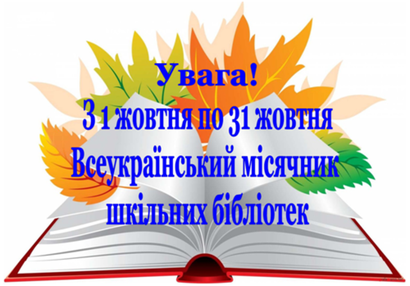 «Шкільна бібліотека – центр творчого розвитку дитини»(до 100-річчя від Дня народження В.О.Сухомлинського)        Шкільна бібліотека, як обов'язковий структурний підрозділ закладу загальної середньої освіти, є однією з ланок у системі формування творчого учня, найповнішого розкриття його здібностей і нахилів. Бібліотекарі створюють комфортні умови для повноцінного інтелектуального спілкування дітей і підлітків, сприяють поповненню їхнього інформаційного багажу, надають творчий простір для проведення дозвілля. Залучаючи дитину до читання, сучасна бібліотека не тільки відкриває шляхи до важливих джерел інформації, але й робить значно важливішу справу – сприяє творчій самореалізації особистості.       Саме творчість є найважливішою складовою успішної, всебічно розвиненої особистості, тому головною метою діяльності шкільної бібліотеки є створення умов для розвитку такої людини, її духовного зростання та творчої самореалізації засобами книги.         Мета Всеукраїнського місячника шкільних бібліотекРеалізація основних пріоритетів Нової української школи.Формування покоління, яке...здатне вчитися протягом усього життя,продуктивно розв’язувати нагальні проблеми сучасності,розвивати цінності громадянського суспільства.Сприяння розвитку творчих обдарувань особистості учнів.Надання читачам можливості проявляти свої нахили і здібності з урахуванням вікових та індивідуальних особливостей.Цитати В.О.СухомлинськогоШкола — не комора знань, а світоч розуму. Усі діти не можуть мати однакові здібності. І найважливіше завдання школи — виховання здібностей.Педагогічна творчість — це здатність допомогти людині пізнати свій внутрішній світ... навчити її розуміти і створювати прекрасне.Казка — це свіжий вітер, що роздмухує вогник дитячої думки і мови.Орієнтовний план заходівБесіда  «Дітям про В. О. Сухомлинського»,   «Як виховати творчого читача?»;тиждень родинного читання «Я прочитаю тобі казку» (діти читають батькам казки В. О. Сухомлинського);літературна подорож «Казковий світ Василя Сухомлинського»;організація книжкових виставок до 100-річчя від дня народження              В. О. Сухомлинського – «Василь Сухомлинський – дітям», «Великий педагог, великий Добротворець»;бібліотечний урок «Формування творчої особистості юного читача засобами бібліотеки на основі популяризації творів для дітей Василя Сухомлинського»конкурсів дитячих ілюстрацій до оповідань та казок                                  В.О.Сухомлинського «Малюю улюблену казку»;день бібліотворчості «Читаємо, малюємо, граємо».